Часть 2. Подвижность базового активаОтказавшись от гипотезы о случайном поведении цен, мы потеряли право на использование термина “волатильность”. Подобно тому, как  вероятность является характеристикой только случайных событий, волатильность - это характеристика, применимая  только к случайным процессам. Рассмотрим другую меру активности рынка - подвижность (mobility), которую можно использовать для любых  дискретных процессов (рынки всегда дискретны)  вне зависимости от их природы.В каждый момент времени  на рынке есть две цены – лучшая цена покупки    и лучшая цена продажи . На основании последовательности этих пар сформируем одномерную последовательность цен    по простому правилу:В любой момент времени цена    совпадает либо с лучшей ценой покупки, либо с лучшей ценой продажи, либо лежит между ними (Рис 2.1). Можно считать, что это цена, по которой в любое время вполне реально как купить, так и продать актив.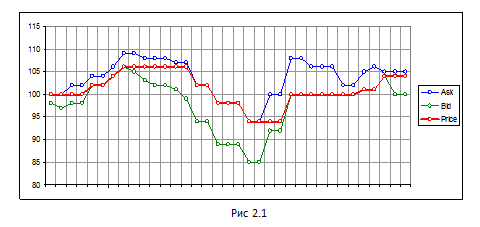 На произвольном интервале времени      посчитаем сумму квадратов изменений цены актива:  	 (2.1)	Основной единицей измерения времени будем считать 1 торговый день. Назовем подвижностью актива на интервале  величину:									(2.2)Множитель   –это количество интервалов длиной , укладывающихся в один торговый день. С его помощью подвижность, посчитанная на произвольном интервале, приводится  к стандартной единице измерения подвижности - [пунктов цены в день]. Замечание. Первый непринципиальный вопрос – к чему относить ночной гэп. Я, по договоренности с собой, цену закрытия предыдущего дня считаю ценой   текущего дня, то есть ночной гэп отношу к “сегодня”. Второй  вопрос – что считать длиной торгового дня – это длина только торгового периода (для FORTS 23:50-10:00=830 мин), или нужно учитывать еще ночь и выходные дни. Я, опять же по договоренности с собой, принимаю длину дня равной 960 мин (ночь у меня длится  960-830=130 мин) и выходные не учитываю.В течение дня активность рынка может сильно меняться, поэтому введем понятие мгновенной подвижности. Для этого разобьем торговый день на очень короткие непересекающиеся интервалы длиной   (например, 2-минутные) и на каждом из них посчитаем подвижность, назовем ее мгновенной подвижностью и обозначим  .Мгновенная подвижность характеризует текущую активность рынка. Важно подчеркнуть, что она вполне предсказуема.  Во-первых, она обладает свойством инерционности - последнее измеренное значение  можно использовать в качестве оценки следующего значения  . Это иллюстрирует Рис. 2.2. 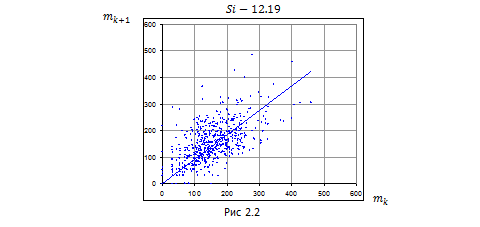 По вертикальной оси отложены мгновенные подвижности фьючерса  Si-12.19, посчитанные на 2-минутных интервалах, а по горизонтальной – они же, но со сдвигом на 2 минуты назад. Все интервалы непересекающиеся, поэтому, если бы свойства инерционности не было, то рассеивание было бы круговым, на рисунке же явно просматривается эллипс с большой осью, наклоненной под 45 градусов. (По аналогии с погодой - если сейчас она хорошая, то, скорее всего, останется хорошей и в ближайшие 2 минуты – погода инерционна)Во-вторых, подвижность предсказуемым образом изменяется внутри торгового дня. Это иллюстрирует  Рис. 2.3, на котором  приведен график внутридневной мгновенной подвижности фьючерса на индекс РТС и его экспоненциальная сглаживающая. 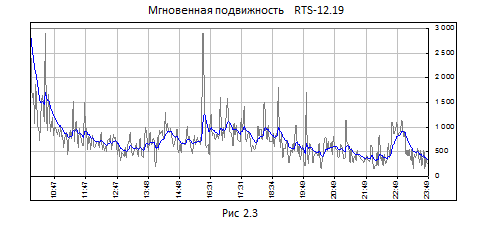 Наибольший пик активности обычно приходится на начало торгов FORTS, следующий – на начало основной сессии в США.  (Опять же по аналогии с погодой – по утрам обычно холоднее, чем днем)И наконец, подвижность предсказуемо увеличивается в моменты выхода новостей.Это, собственно, все, что необходимо знать о подвижности. В следующей главе перейдем уже непосредственно к опционам.Замечание 1. Если принятая единица измерения подвижности [пункты цены в день] кажется очень уж экзотической, можно перейти к более привычной размерности, используемой для измерения волатильности   по формулеГде   – цена базового актива,  – количество торговых дней в году. Только термин “волатильность” в этом случае лучше брать в кавычки, имея в виду, что это все-таки не волатильность (которой у неслучайного процесса  не существует), а подвижность, измеренная в  единицах,  обычно используемых для измерения волатильности. В случае же согласия с  гипотезой о случайном поведении цен получим просто одну из возможных статистических оценок волатильности. 